LLaw Reporting Act 1981Portfolio:Attorney GeneralAgency:Department of JusticeLaw Reporting Act 19811981/02326 May 198126 May 1981Reprinted as at 15 Nov 2002 Reprinted as at 15 Nov 2002 Reprinted as at 15 Nov 2002 Reprinted as at 15 Nov 2002 Workers’ Compensation Reform Act 2004 s. 1622004/0429 Nov 200414 Nov 2005 (see s. 2 and Gazette 31 Dec 2004 p. 7131 and 17 Jun 2005 p. 2657);Para (b) of proclamation published 31 Dec 2004 p. 7131 revoked (see Gazette 17 Jun 2005 p. 2657)Workers Compensation and Injury Management Act 2023 Pt. 15 Div. 3 Subdiv. 72023/02124 Oct 20231 Jul 2024 (see s. 2(d) and SL 2024/34 cl. 2)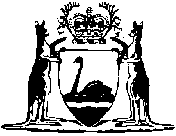 